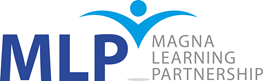 Application PackNPTA Teaching Assistant31.25 hours per weekRequired for: 1st September 2024Closing date for applications:  14th July 2024 Dear Prospective ApplicantThank you for your interest in applying for this post. This is an exciting opportunity to join our vibrant community and make a significant difference to the lives of our pupils at Old Sarum Primary School. I am incredibly proud of our hardworking, dedicated and supportive staff team who work hard to provide a safe and happy learning environment and to give every child at Old Sarum the best possible education. We believe our school community should be: ‘A home for the heart, an adventure for the mind and a foundation for the future’ and we strive to make a difference daily in the lives of our children and families. Old Sarum Primary is looking for individuals who are enthusiastic and aspirational about the learning of all children and who have high expectations for the outcomes of our community. If you are ready for an exciting challenge and enjoy working as a team player, within a child focused school, then please come and visit so that I can show you why Old Sarum is a great place to work and a community to be proud to be part of. Our school is a member of the MLP Trust, a creative and forward-thinking team of teachers and leaders.  Magna Learning PartnershipMagna Learning Partnership are a mixed Trust of Church and community academies based within a ten mile radius of Salisbury. They are:Sarum Academy, Wyvern St Edmund’s Learning Campus (two secondary schools working together), The Trafalgar School, Salisbury Sixth Form College, Old Sarum Primary, Amesbury Archer Primary School, Bemerton St John Primary School, Pembroke Park Primary School and Nursery and The New Forest Primary School.We are committed to inclusion and to enhancing the life chances of our children and young people. New staff joining the Trust can be assured of a warm, supportive environment along with robust professional challenge and a strong sense of shared vision and ethos: our aim is that every pupil fulfils their potential and that, through an excellent education in one of our schools, their life chances are significantly enhanced.Magna Learning Partnership is committed to safeguarding and promoting the welfare of children and young people and we expect all staff and volunteers to share this commitment.  The successful applicants will be subject to enhanced DBS checks.  References will be sought on shortlisted candidates before interview.How to ApplyPlease take time to look at our school by visiting: https://www.oldsarum.wilts.sch.uk/ .You can also find information about the schools within the Trust on the Magna Learning Partnership website.  Should you have any specific queries, which are not answered by the information we have provided, or wish to visit us prior to making an application, please contact us on matthewsmith@oldsarum.wilts.sch.uk.Please email your application to matthewsmith@oldsarum.wilts.sch.uk, remembering to include three documents:Application Form Equality & Diversity Form Letter of Application (no more than 2 sides of A4 paper) in which you should detail the skills, attributes and experiences which make you an appropriate candidate for the post. Please try to include information in this letter that helps us get to know you as well as your professional skills.Disclosure & Barring ServiceDue to the nature of the position for which you are applying, and to ensure your suitability for this type of work, you will be required to apply for clearance from the Disclosure and Barring Service if you are successful in your application.  This will take place before your appointment is confirmed.  The clearance process will disclose details of formal cautions, reprimands and final warnings, as well as convictions.  Having a criminal conviction will not automatically exclude you from employment – this will depend on the nature of the position, and the circumstances and background of the offences committed.I look forward to receiving your application.Yours sincerely,Sarah BarwellHead TeacherJob Description This job description is subject to change to meet the needs of the effective running of the Trust.PERSONAL SPECIFICATIONJob Title :Named Pupil Teaching AssistantMain Job Purpose:Under the direction of the Teacher and SENDCO, to support three named EHCP pupils in EYFS in a mainstream school to access learning.Accountable to:Headteacher & SENDCOMain Duties1.Supporting pupils learning, either in small group or through 1:1 work. The exact tasks will depend on the learning support needs of the pupil/s but may include: clarifying and explaining instructions ensuring pupils are able to use equipment and materials provided motivating and supporting pupils assisting in weaker areas, e.g. language, reading, spelling, handwriting, presentation helping pupils maintain focus meeting physical needs as required while promoting independence liaising with the class teacher and SENDCO about Individual Education Plans as specified by the teacher, developing appropriate resources to support pupils 2. Supporting pupils self-esteem, inclusion and behavioural development, e.g. encouraging an acceptance and inclusion developing methods of promoting/reinforcing self-esteem and independence providing individual supervision in and out of the classroomestablishing a supportive relationship with pupils reinforcing the school ethos, values, rules and expectations3.Supporting the teacher/s, e.g.As directed by the teacher, adapting and interpreting lessons and instructions to pupilsIn conjunction with the class teacher (and other professionals as appropriate) to develop system/s of recording pupil progress and contribute to the maintenance of this recordProviding regular feedback about pupils to the teacher/s4.Supporting the curriculum, e.g.Support the delivery of the EYFS Curriculum 5.Supporting the school, e.g.assisting with setting up of the Early Years environment, indoors and outdoorsadministering minor First Aid as requiredsupport the play team at lunch times (30 min duty)Supervision and ManagementThe job holder has no regular supervisory responsibility for staff but assists the team to meet the needs of the staff, children and school.Creativity and Innovation (i.e. Problem Solving) The job holder works within school procedures, policies and approved methods and under the supervision of the class teacher.Key Contacts and RelationshipsThe jobholder has extensive contact with pupils, which involves mentoring, motivating and imparting skills and/or knowledge. Information is exchanged with teachers and other school staff, school management, parents/carers and at times representatives of other agencies e.g. Health, Social CareDecision MakingThe jobholder is expected to follow school procedures, and plans made by the class teacher and those provided by other professionals supporting the school.ResourcesThe jobholder is expected to use school resources appropriately and with care and help to maintain appropriate and pleasant learning spaces around the school, but is not personally accountable for their overall security.Working EnvironmentThe jobholder is mainly based in a classroom setting and there is regular background noise. All staff have a shared responsibility for the Safety and welfare of the pupils, themselves and their colleagues and are expected to follow policy and procedures for Safeguarding at all times.Knowledge and SkillsQualitiesEssential √Desirable √Qualifications and ExperienceQualifications and ExperienceQualifications and ExperienceRelevant experience of working with children of primary school age – leading small groups and working as part of a team√Experience of working with pupils of different ages from different contexts√Experience of working with children with Special Educational Needs√Able to plan programmes of support that incorporate variety, interest and pace√Ability to use ICT to effectively support learning√Relevant training e.g. Thrive, SEND Support, First Aid√NVQ qualifications in teaching & learning√Experience of working in a team environment√Good general education and GCSE passes in Maths and English (A-C).√First Aid qualification√Safeguarding/Prevent training√Knowledge and UnderstandingKnowledge and UnderstandingKnowledge and UnderstandingSound understanding of safeguarding issues√Able to demonstrate commitment to Equal Opportunities and other key school policies√Knowledge of SEND√SkillsSkillsSkillsGood oral and written communication skills √Ability to work effectively and professionally within a team of adults√Ability to relate well to children, establishing empathy and a good rapport √Able to gain the confidence of children whose behaviour is challenging or who are socially withdrawn√Ability to motivate pupils and to use positive behaviour management strategies with individuals and small groups√Ability to form effective relationships with a range of professionals√Ability to self-evaluate own practice and learning needs√Personal CharacteristicsPersonal CharacteristicsPersonal CharacteristicsAble to work under pressure and multitask√Resilience√Professionalism√Able to work independently and show initiative √Capability to analyse tasks and how they may be best achieved√Willingness to become fully involved in school life with a positive attitude and sense of fun√